I sottoscritti  genitori dell’alunno/a  Classe  Sez.  autorizzano il/la proprio/a figlio a partecipare in data all’uscita territoriale / visita guidata / viaggio della durata complessiva di giorni presso La partenza è prevista alle ore  del  da Il rientro è previsto alle ore  circa del giorno  a Esonerano altresì la scuola da ogni responsabilità circa eventuali danni che potrebbero verificarsi durante il suddetto viaggio dovuto ad inadempienze da parte di mio figlio/a alle disposizioni del personale addetto alla vigilanza.Pescia (PT), Firma Firma                                                                                                 Il/la sottoscritto/a  consapevole delle conseguenze amministrative e penali per chi rilasci dichiarazioni non corrispondenti a verità, ai sensi del DPR 445/2000, dichiara di aver effettuato la scelta/richiesta in osservanza delle disposizioni sulla responsabilità genitoriale di cui agli artt. 316, 337 ter e 337 quater del codice civile, che richiedono il consenso di entrambi i genitori.Pescia (PT), Firma I sottoscritti  genitori dell’alunno/a  Classe  Sez.  autorizzano il/la proprio/a figlio a partecipare in data all’uscita territoriale / visita guidata / viaggio della durata complessiva di giorni presso La partenza è prevista alle ore  del  da Il rientro è previsto alle ore  circa del giorno  a Esonerano altresì la scuola da ogni responsabilità circa eventuali danni che potrebbero verificarsi durante il suddetto viaggio dovuto ad inadempienze da parte di mio figlio/a alle disposizioni del personale addetto alla vigilanza.Pescia (PT), Firma Firma                                                                                                 Il/la sottoscritto/a  consapevole delle conseguenze amministrative e penali per chi rilasci dichiarazioni non corrispondenti a verità, ai sensi del DPR 445/2000, dichiara di aver effettuato la scelta/richiesta in osservanza delle disposizioni sulla responsabilità genitoriale di cui agli artt. 316, 337 ter e 337 quater del codice civile, che richiedono il consenso di entrambi i genitori.Pescia (PT), Firma 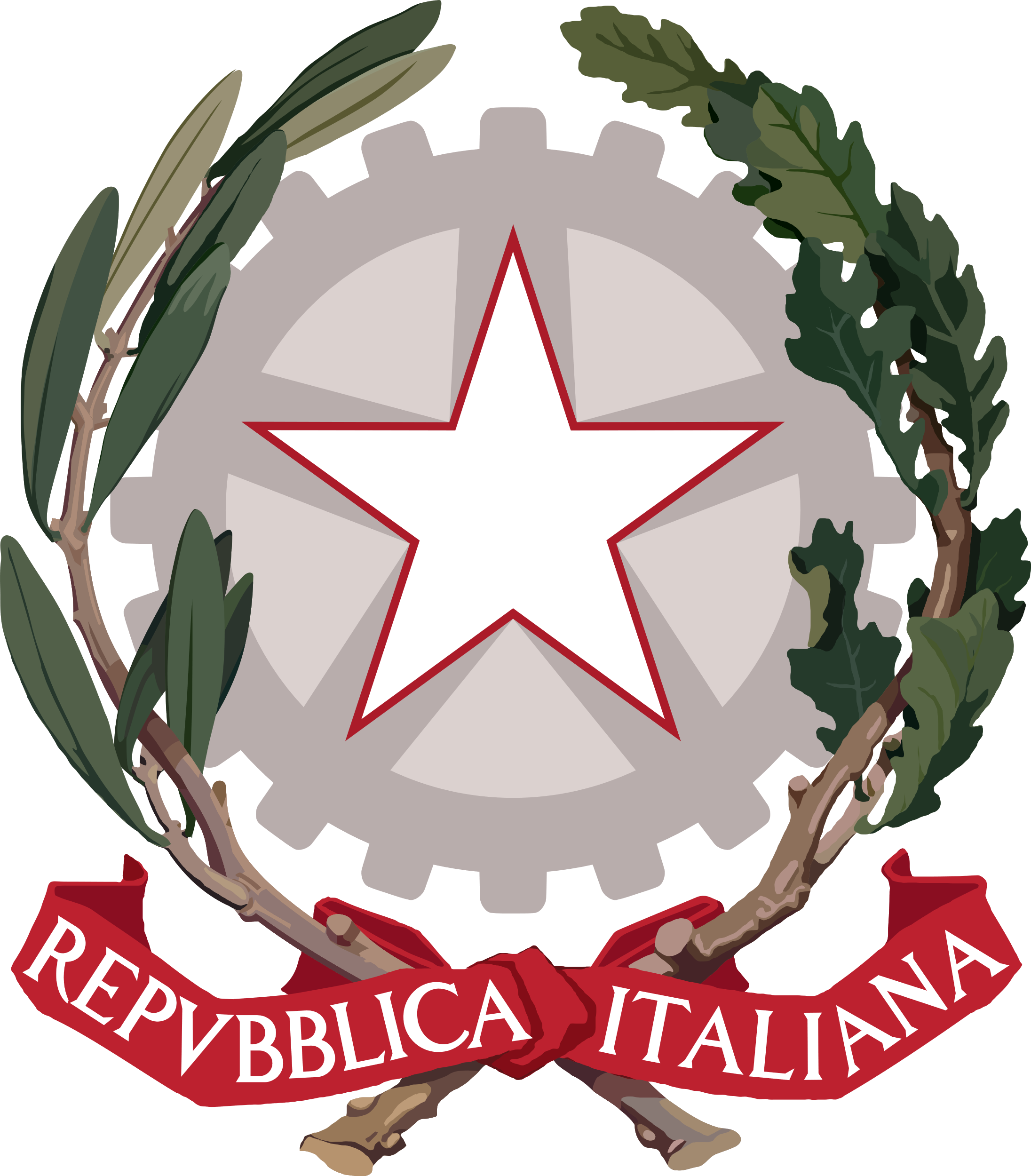 ISTITUTO COMPRENSIVO “LIBERO ANDREOTTI”Via Gian Carlo Leonardo Simonde de Sismondi 19, 51017 Pescia (PT) – 0572.47050 –  0572.499252
http://www.icandreottipescia.edu.it - ptic823007@istruzione.it - ptic823007@pec.istruzione.itC.F. 81003670478 - Cod. Mecc. PTIC823007 - Cod. Uff. Fatt. P.A: UF0G53 - Cod. IPA: istsc_itc823007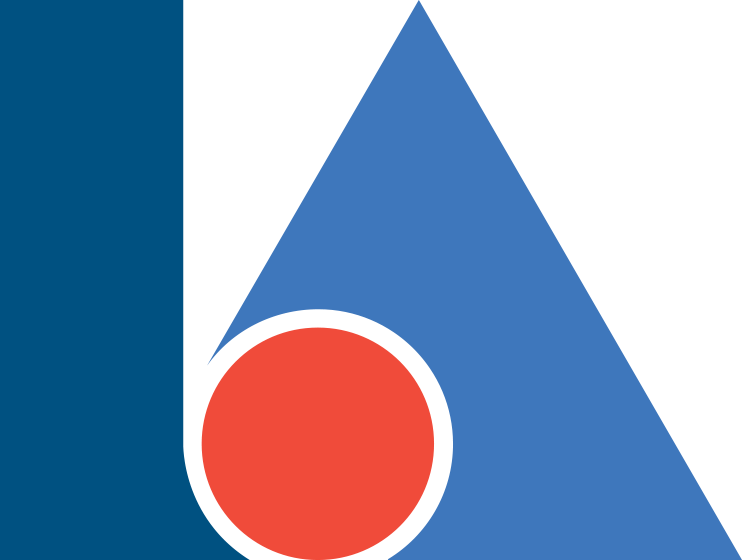 ISTITUTO COMPRENSIVO “LIBERO ANDREOTTI”Via Gian Carlo Leonardo Simonde de Sismondi 19, 51017 Pescia (PT) – 0572.47050 –  0572.499252
http://www.icandreottipescia.edu.it - ptic823007@istruzione.it - ptic823007@pec.istruzione.itC.F. 81003670478 - Cod. Mecc. PTIC823007 - Cod. Uff. Fatt. P.A: UF0G53 - Cod. IPA: istsc_itc823007